Standard advertisement for local publication of local open tender procedures European Union Special Representative in Bosnia and Herzegovina intends to award a Supply Framework Contract implemented in Cascade for Procurement of Vehicles in Sarajevo, Bosnia and Herzegovina under the Council Decision 2021/1193 of 19 July 2021. The tender dossier is available from delegation-bosnia-and-herzegovina-eusr-tenders@eeas.europa and will also be published on http://europa.ba/ The deadline for submission of tenders is 13.06.2023. 16.00 hrs. Possible additional information or clarifications/questions shall be published on http://europa.ba/ Complete Tender Dossier can be found at the following link:
http://europa.ba/wp-content/uploads/2023/05/Tender-Dossier.7zProcurement of Vehicles 2023EUSR/BiH/AM/MC/JS/21/376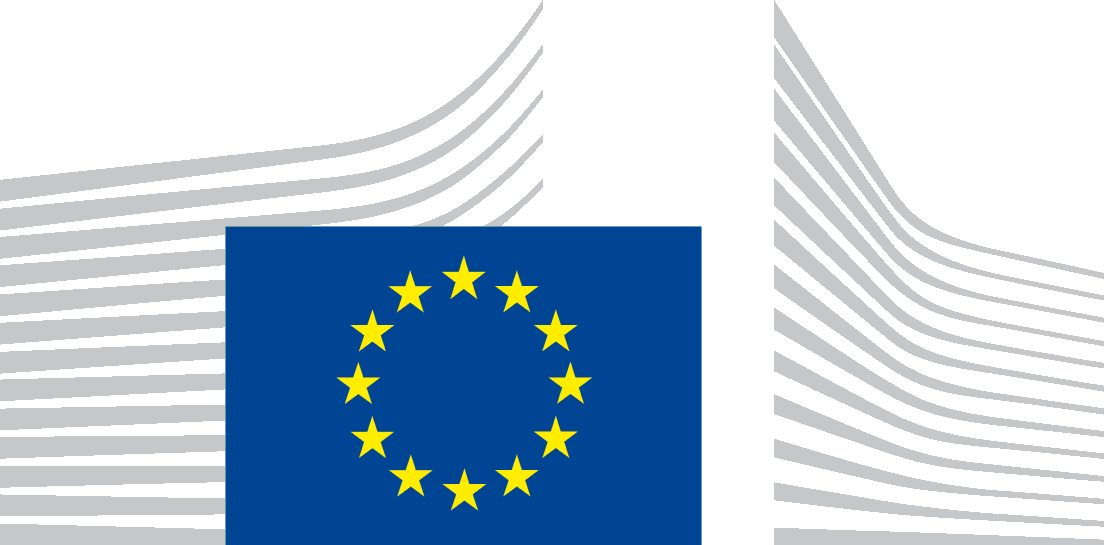 